The Southern Regional Education Board ReportIn 2015 the Southern Regional Education Board (SREB) released a report commissioned by the New Mexico Public Education Department titled Building Career Pathways to Credential Attainment and Workforce Opportunities in New Mexico.  The report presented the outcomes of a needs assessment of Career Technical Education across the state.The report submitted dozens of actionable recommendations to address the needs of the Career Technical Education system.  Five recommendations were identified as “core” and were presented as the essential actions the state should take immediately.This report A Labor Market Analysis of New Mexico’s Workforce Regions by NS4ed provides context for the recommendations of the SREB from the perspective of the state’s economic and labor market conditions.  It also offer recommendations on finding or creating synergies with the state’s workforce development system.The author would like to express respect and gratitude for the quality of the SREB report along with an earnest hope that the report’s recommendations are fully implemented and prove ultimately successful.  An excerpt from the SREB report’s preface follows:New Mexico…deserves acknowledgement for recognizing the importance of career pathways to its educational and economic goals and for significantly investing in improving the quality of career and technical education (CTE). In March 2015, the New Mexico House of Representatives passed House Memorial 14, which commissions the state’s secondary, postsecondary and workforce agencies to establish high-quality career pathways spanning high school, postsecondary studies and 21st-century job opportunities. At the request of Governor Susana Martinez, New Mexico has experienced a growing investment of state funds to support career-ready programs. The state has also aligned its existing pathways with the 16 national Career Clusters® and the Common Career Technical Core workplace readiness standards. And in 2014, as a decisive step toward retooling and reinvigorating its career pathways and better aligning them with postsecondary and workforce opportunities, New Mexico contracted with the Southern Regional Education Board (SREB) to conduct a comprehensive needs assessment of CTE across the state.This report, Building Career Pathways to Credential Attainment and Workforce Opportunities in New Mexico, presents the outcomes of that needs assessment. The sections that follow link the results of SREB’s analyses of course enrollment data, state and regional workforce data, stakeholder survey data and other data with an extensive review of the literature on college and career readiness and examples of policies and practices in New Mexico and other states. Organized around 10 core goals, the report offers dozens of targeted recommendations for building and strengthening career pathways that respond to regional and state workforce needs.Building Career Pathways in New Mexico: SREB’s Five Core RecommendationsCore Recommendation 1 — New Mexico needs to establish a vision of rigorous, relevant career pathways that build bridges from high school to postsecondary education and the workplace and help more young adults earn industry and postsecondary credentials.Core Recommendation 2 — In order to prepare more students for college and careers, New Mexico needs to raise the quality of instruction and assignments offered by its high school CTE teachers.Core Recommendation 3 — New Mexico’s middle grades schools and high schools need to prepare their students for challenging high school and postsecondary studies and for the rising requirements of the workplace by implementing strategies designed to improve literacy and math achievement.Core Recommendation 4 — New Mexico needs to broaden its graduates’ horizons by ensuring that all students have ongoing opportunities to explore life after high school with caring adults in their schools, on postsecondary campuses, at work sites and in their communities.Core Recommendation 5 — To support its efforts to build high-quality career pathways, New Mexico needs to refine its accountability system to ensure that it equally values academic and technical readiness for college and careers. SREB made an observation that summarizes the intent of this report:SREB’s surveys of New Mexico high school CTE students show that few students are participating in a range of activities that help them understand their career and college options and bring them into close and frequent contact with employers, postsecondary faculty and admissions counselors, and members of their communities. Such activities may include career exploratory lessons and assignments, visits to work sites and postsecondary campuses, regularly scheduled guidance and advising sessions with a dedicated teacher-adviser, and opportunities to engage in progressively intensive work-based learning experiences like job shadowing, internships and co-ops.The realities of the workplace must inform New Mexico’s approach to developing high-quality career pathways that have real currency in the labor market and have the ultimate effects of improving career prospects for New Mexico students and fueling the state’s economic growth with a highly-qualified talent supply.  Human capital is the lifeblood of the economy, and with these steps, New Mexico is positioning itself as a national leader in developing the high-value workforce resources that will make it a destination for high-value employers and a hub for pacesetting levels of economic growth.IntroductionThe Land of Enchantment is a study in contrasts.  Natural beauty, a unique and captivating culture, and pockets of personal wealth and high income exist alongside some of the nation’s most poverty-stricken regions.  Educational attainment is uneven across the state’s disparate geographies, age ranges and ethnicities, causing economic opportunity to be more accessible to some than others.  It is with an eye toward the almost unlimited potential of the state that this report evaluates the labor market realities and trends that are impacting residents of New Mexico.There is a real threat that if New Mexico’s emerging workforce is not properly prepared for the evolving demands of the 21st century that the state’s economic growth potential will not be realized.  Simply put, if businesses are not convinced they can find the talent they need to support their growth plans in any particular location, they will look elsewhere.  This creates a spiral where businesses can’t find workers because of insufficiently developed skill sets, and workers can’t find jobs because the businesses located their facilities closer to appropriate labor supplies.  This structural unemployment hamstrings growth on both macro-economic and personal levels.  Better aligning the skills profiles of New Mexico’s workforce with the demands of its employers must be a top priority of the state’s Workforce Development system, and this report seeks to provide some perspective on those opportunities and to recommend strategies to turn those opportunities into real benefit for New Mexicans.ApproachPopulation and Demographics:New Mexico’s population growth rate lags both the nation and its neighboring states.  The slow population growth contributes to the challenges faced by industries like construction and health care.  This report looks at population changes in each county and aggregates the totals and the growth rates for each of the state’s workforce regions.Economic and Labor Market data: This report attempts to provide context to the analysis of the SREB by analyzing the economic and labor market realities of New Mexico’s four workforce regions in some detail.  Many public data sources are employed to paint a wide-spectrum picture of each region.  Most of these public data sources offer statistics on a county level.  In this report, those data are aggregated to produce regional level totals and/or weighted by population distributions to produce regional rates.Regional reports:The consolidated report includes an analysis of the state, as well as analyses of the regions.  Separate reports will return information for only one region.Recommendations:The report offers practical strategies on specific applications of the SREB recommendations, given the economic and labor market realities and trends of each region.New Mexico’s Workforce Regions:The workforce system in New Mexico is a network of state, regional, and local agencies and organizations that provide a range of employment, education, training, and related services and supports to help all jobseekers, including those with barriers to employment, secure good jobs while providing businesses with the skilled workers they need to compete in the global economy.New Mexico’s workforce development system is organized into four regions.  Implementation and operation of the federal Workforce Innovation and Opportunity Act (WIOA) is overseen by a Local Workforce Development Board in each region.  The new WIOA legislation increased the autonomy of the local boards and expanded their options for innovation and testing of promising models.There is an unprecedented opportunity for local workforce areas to be proactive and to provide creative leadership to each region’s approach for providing the career services, occupational training and adult education that will best prepare workers for real-world career opportunities.  The I in WIOA stands for Innovation, and it is hoped that New Mexico will leverage this system in innovative ways to best position the state for unprecedented levels of economic growth.NorthernCibolaChavesCurryDe Baca,EddyGuadalupeHardingLeaLincolnMoraOteroQuayRooseveltUnionSouthwesternCatronDona AnaGrantHidalgoLunaSierraSocorroCentralSandovalBernalilloTorranceValenciaEasternSan JuanRio ArribaTaosColfaxMcKinleyLos AlamosSanta FeSan MiguelIn New Mexico’s Combined State Plan for program years 2016-2019, Governor Susana Martinez’ aspirational vision for state’s workforce development system was made clear.“Transform New Mexico into the nation’s leader as a state of employability, where the workforce system supports both the needs of private, public, and non-profit employers by providing a trained and employable workforce needed for businesses to grow and profit… This vision will meet the needs of New Mexico citizens by delivering education and training programs which will result in meaningful employment, an increased quality of life and per capita income.” PopulationTotal population and changeThe population of New Mexico is 2,085,109 as of the May 2015 Annual Population Estimate from the United States Census Bureau.  From 2010 to 2015, the state’s population increased by a total of 1.0% (20,368).  In that same span, the nation’s population increased by 3.9%.Northern RegionTable 1: 2010-2015 population change by county in the Northern RegionSource:  New Mexico County Population Projections July 1, 2010 to July 1, 2040, Geospatial and Population Studies Group, University of New MexicoCentral RegionTable 2: 2010-2015 population change by county in the Central RegionSource:  New Mexico County Population Projections July 1, 2010 to July 1, 2040, Geospatial and Population Studies Group, University of New MexicoSouthwestern RegionTable 3: 2010-2015 population change by county in the Southwestern RegionSource:  New Mexico County Population Projections July 1, 2010 to July 1, 2040, Geospatial and Population Studies Group, Univ. of New MexicoEastern RegionTable 4: 2010-2015 population change by county in the Eastern RegionSource:  New Mexico County Population Projections July 1, 2010 to July 1, 2040, Geospatial and Population Studies Group, Univ. of New MexicoDemographicsNew Mexico’s population is predominantly white, with a plurality of those being of Hispanic ethnicity.  The nation’s most concentrated American Indian population also resides in the stateTable X: New Mexico Population DemographicsSource: United States Census Bureau, American Community SurveyAge DistributionTable X: New Mexico population by age group:New Mexico’s age distribution places unusual demands on its labor market.  The state’s population is distributed most heavily among the years in which income is typically lowest or nonexistent.  For example, across the United States, approximately 26.3% of the population is under 20 years of age.  In New Mexico, that number is 26.6%.  The retirement age population (65 years and over) accounts for 16.1% of New Mexico’s population, while the national rate is 13.8%.While New Mexico’s pre-employment and retirement age populations are overrepresented compared to national percentages, the estimates of people in the prime earning years show the opposite.  Nationally, 60.0% of the population is between 20 and 64 years of age.  In New Mexico, that number is 57.2%.Specific impacts on state budget items, availability of social services and other factors are beyond the scope of this report, but it is obvious that New Mexicans of prime working age bear an unusually heavy burden in supporting the state’s very young and very old populations.DisabilityThe disability status of New Mexico’s civilian, non-institutionalized population is worth noting.  More than 14% have a disability according to the United States Census Bureau’s 2010-2014 American Community Survey.  This includes 12.4% of the working age population (18-64 years).Northern RegionTable X: Percentage of population with a disability, Northern RegionSource: United States Census Bureau, American Community SurveySouthwestern RegionTable X: Percentage of population with a disability, Southwestern RegionSource: United States Census Bureau, American Community SurveyCentral RegionTable X: Percentage of population with a disability, Central RegionSource: United States Census Bureau, American Community SurveyEastern RegionTable X: Percentage of population with a disability, Eastern RegionSource: United States Census Bureau, American Community SurveyEducational AttainmentMore than 17% of New Mexico’s population 25 years and older have less than a high school diploma, and just under three-quarters have less than a bachelor’s degree.Northern RegionEducational Attainment in the Northern Region, age 25 years and upSouthwestern RegionEducational Attainment in the Southwestern Region, age 25 years and up Central RegionEducational Attainment in the Central Region, age 25 years and upEastern RegionEducational Attainment in the Eastern Region, age 25 years and upDegrees and CompletionsThere are primarily three families of college programs that supply the labor needs of New Mexico’s most critical industry sectors:Top Program CompletionsIn the following tables, we break down the institutions from which the awards in the programs were earned. Health Care and Related Occupations programsSource: National Center for Education Statistics, Integrated Postsecondary Education Data SystemOther institutions with fewer than 100 completers from Health Care and Related Occupations programs:Liberal Arts and Sciences, General Studies and Humanities programsSource: National Center for Education Statistics, Integrated Postsecondary Education Data SystemOther institutions with fewer than 100 completers from liberal arts, general studies and huanities:Business, Management, Marketing, and Related Support Services programsSource: National Center for Education Statistics, Integrated Postsecondary Education Data SystemOther institutions with fewer than 100 completers from business, management, marketing and frelated support services programs:Poverty and IncomeWhile the state’s forward-thinking economic development strategies are realizing some successes and significant improvements on some fronts, serious economic, cultural and environmental challenges continue to face families in New Mexico. According to the United States Census Bureau’s 2014 American Community Survey, 24.8% of New Mexico families with children at home were living below the poverty line. A more detailed look at those data reveal opportunities for the workforce development system to affect a real change in the lives of the state’s most vulnerable populations. For example, among families with at least one American Indian householder, 30.8% are living in poverty. Among households with a female householder and no husband present, a jaw-dropping 45.0% are in poverty. Among these single-mother households, employment options tend to the lower ranges of the income scale, as evidenced by the fact that 28.9% of single-mother households where the householder worked in the last year are in poverty, including 14.4% of those who worked full-time.Poverty by educational attainmentPredictably, poverty is less prevalent among those with higher levels of educational attainment. Furthermore, poverty in New Mexico is more prevalent among the working age population than in the nation as a whole. Of New Mexico citizens between 18 and 64 years of age, 19.5% are living in poverty, compared to 14.6% nationwide.Poverty by regionPoverty in New Mexico is not unevenly distributed.  Poverty rates range from a high of 30.9% in Luna County to a low of 4.0% in Los Alamos.Poverty in the Central RegionPoverty in the Eastern RegionPoverty by school districtPoverty in the Northern RegionPoverty in the Southwestern RegionPoverty inhibits both the ability to learn and the ability to teach.  The table on the following pages returns the rate of childhood poverty from each school district in the state.Table X: Poverty by School District2015 Poverty Estimates for School districts, U.S. Census Bureau, Small Area Income and Poverty Program (SAIPE). December 2016Employment by race, gender and ethnicityTable X: Employment and unemployment rates by gender and race and ethnicity, New Mexico, 2015Econometric IndicatorsMonthly unemployment in New Mexico, 2010-2016Source: United States Bureau of Labor Statistics, Local Area Unemployment StatisticsLabor Force Participation in New Mexico, 2010-2016Source: United States Bureau of Labor Statistics, Local Area Unemployment StatisticsLabor Force Data by County, 2015 Annual AveragesCentral RegionTable X: Labor force data, Central RegionEastern RegionTable X: Labor force data, Eastern RegionSouthwestern RegionTable X: Labor force data, Southwestern RegionNorthern RegionTable X: Labor force data, Northern RegionThe Labor MarketTable X: Labor inventory by industry, 2-digit NAICS level, New MexicoSource: Economic Modeling Specialists InternationalTable X: New  Mexico labor inventory by industry, 4-digit NAICS level, top 20 industriesSource: Economic Modeling Specialists InternationalLabor Market by Workforce Region Northern RegionTable X: Northern Region labor inventory by industry, 4-digit NAICS level, top 20 industriesSource: Economic Modeling Specialists InternationalSouthwestern RegionTable X: Southwestern Region labor inventory by industry, 4-digit NAICS level, top 20 industriesSource: Economic Modeling Specialists InternationalCentral RegionTable X: Central Region labor inventory by industry, 4-digit NAICS level, top 20 industriesSource: Economic Modeling Specialists InternationalEastern RegionTable X: Eastern Region labor inventory by industry, 4-digit NAICS level, top 20 industriesSource: Economic Modeling Specialists InternationalOccupational ProjectionsThe United States Bureau of Labor Statistics classifies occupations by the typical level of education required.  In the following tables, we use employment projections from Economic Modeling Specialists International to gain perspective on projected demand for the various levels of education.  For each level of education, we return the ten occupations with the largest projected change in total jobs.Occupational Projections by Education Typically Required, (Top Ten for Each Education Level)Northern RegionTable X: High School Diploma-Northern RegionSource: Economic Modeling Specialists InternationalTable X: Postsecondary Non-degree Awards-Northern RegionSource: Economic Modeling Specialists InternationalTable X: Associate’s degree-Northern RegionSource: Economic Modeling Specialists InternationalTable X: Bachelor’s degree-Northern RegionSource: Economic Modeling Specialists InternationalTable X: Master’s degree and higher-NorthernSource: Economic Modeling Specialists InternationalSouthwestern RegionTable X: High School Diploma-Southwestern RegionSource: Economic Modeling Specialists InternationalTable X: Postsecondary Non-degree Award-Southwestern RegionSource: Economic Modeling Specialists InternationalTable X: Associate’s degree-Southwestern RegionSource: Economic Modeling Specialists InternationalTable X: Bachelor’s degree-Southwestern RegionSource: Economic Modeling Specialists InternationalTable X: Master’s degree and higher-Southwestern RegionSource: Economic Modeling Specialists InternationalCentral RegionTable X: High School Diploma-Central RegionSource: Economic Modeling Specialists InternationalTable X: Postsecondary Non-degree Award-Central RegionSource: Economic Modeling Specialists InternationalTable X: Associate’s degree-Central RegionSource: Economic Modeling Specialists InternationalTable X: Bachelor’s degree-Central RegionSource: Economic Modeling Specialists InternationalTable X: Master’s degree and higher, Central RegionSource: Economic Modeling Specialists InternationalEastern RegionTable X: High School Diploma-Eastern RegionSource: Economic Modeling Specialists InternationalTable X: Postsecondary Non-degree award-Eastern RegionSource: Economic Modeling Specialists InternationalTable X: Associate’s Degree-Eastern RegionSource: Economic Modeling Specialists InternationalTable X: Bachelor’s Degree-Eastern RegionSource: Economic Modeling Specialists InternationalTable X: Master’s Degree and Higher-Eastern RegionSource: Economic Modeling Specialists InternationalProjected changeProjected total employment change through 2025, New Mexico and Workforce Regions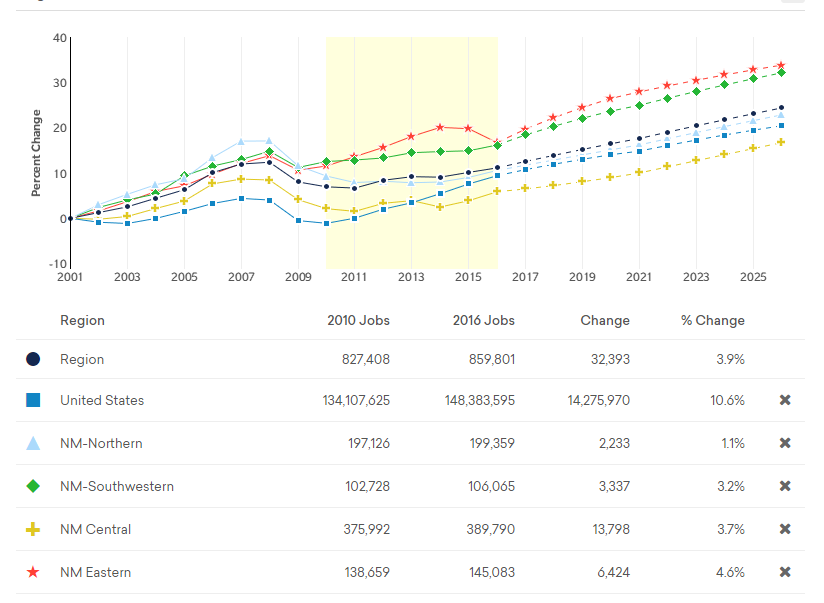 Employment-Based Career PathwaysIn the seminal 2011 work Pathways to Prosperity from the Harvard Graduate School of Education, the authors make particular note of the multiple-on-ramp, multiple-off-ramp model that must of necessity, become a defining characteristic of American educational strategy:In 2009, President Barack Obama laid out a path to restoring America’s international leadership in postsecondary attainment: “…tonight I ask every American to commit to at least one year or more of higher education or career training. This can be community college, a four-year school, vocational training, or an apprenticeship. But whatever the training may be, every American will need to get more than a high school diploma.”What is most noteworthy about the President’s statement is the implicit recognition that if the U.S. is going to make dramatic progress in reclaiming its historic leadership position in post-secondary attainment, it is going to have to focus much more attention and resources on programs and pathways that do not require a bachelor’s degree but do prepare young people for the kinds of middle-skill jobs outlined above. By calling attention to the central role that community colleges, vocational training programs and apprenticeships can play in moving us toward the goal of greater postsecondary attainment, the President is acknowledging that the “college for all” rhetoric that has been so much a part of the current education reform movement needs to be significantly broadened to become a “post high school credential for all.”Preceding analyses have looked at college programs, including associate’s degrees and postsecondary vocational awards.  Apprenticeships are one of the most reliable models in the world for improving lifetime career development opportunities and levels of compensation.  In the following section, we look at recent trends in Registered Apprenticeships in New Mexico. It is noteworthy that as the number of registered apprentices in the nation has been trending upward over recent years, the trend in New Mexico has been slightly downward.  This indicates an opportunity to leverage the Registered Apprenticeship model to improve the upward career mobility of a large number of young New Mexicans. New Mexico trends in registered apprenticeshipsWhile the potential impact of a robust and effective Registered Apprenticeship program on New Mexico’s economy is apparent, participation data is trending downward.  This indicates a significant opportunity to impact the health of New Mexico’s economy in a positive way, while also providing improved career opportunities for some of the state’s most disadvantaged populations.  Additionally, while the nation as a whole has averaged 1,644 new Registered Apprenticeship programs per year over the last five years, New Mexico has added a total of two.Table X: Registered apprenticeships in New Mexico:Alignment with state WIOA planNew Mexico’s Combined State WIOA Plan emphasizes the opportunities associated with an expanded Registered Apprenticeship model.  The plan notes in part: “WIOA also provides enhanced access and flexibility for work-based training options, such as Registered Apprenticeship, on-the-job (OJT), customized, and incumbent worker training, transitional jobs, and internships. Registered Apprenticeship should be used more often as a career pathway for job seekers and as a job-driven strategy for employers and industries.”The state’s strategic approach to enhancing the Registered Apprenticeship program is laid out in some detail:“In New Mexico, the WIOA Adult, Dislocated Worker, and Youth programs are partnering with the Registered Apprenticeship program to encourage and expand the use of apprenticeships in the state by training local board staff on the importance of apprenticeships as a work-based experience for jobseekers and gaining technical assistance from the federal level on how to develop new apprenticeship programs, as well as the appropriate ways to braid Registered Apprenticeship and WIOA funding to support them. The steps New Mexico is currently taking to expand apprenticeship opportunities include:pursuing technical assistance and best practices for how to expand RA…integrating Registered Apprenticeship into workforce planning and policypromoting work-based learning and identifying ways to use WIOA resources to support Registered Apprenticeshippursuing new opportunities for Registered Apprenticeships through focusing on services to employerssupporting career pathways for youth through Registered Apprenticeship”Potential business and industry opportunities to expand RA modelIt is the recommendation of NS4ed that the state’s workforce development system pursue an expansion of the Registered Apprenticeship model in New Mexico by first focusing on outreach to the industry associations and employer intermediaries who are best positioned to contribute to the design of new apprenticeship programs and to pilot them in the workplaces of the state’s most innovative and engaged employers.  Implementing SREB RecommendationsEstablish rigorous, relevant career pathways driven by workplace opportunitiesIdentify top ten workplace opportunities and suggest pathways models that would map to themKSAT2 profiles of growth occupationsPathways represented by growth occupations (NACTESD definitions)The world of workforce development was redefined by passage of the federal Workforce Innovation and Opportunity Act of 2014.  In the first overhaul of the workforce development system since 1998, the United States Congress moved to make the system more accountable, more transparent and better aligned to the realities of today’s world of work.  Among the changes enacted is a requirement that local Workforce Development Boards ust expend at least 75 percent of Youth Employment and Training funds on out-of-school youth (16-24 years old).The U.S. Department of Labor’s final joint final regulations require the six core programs to report participant outcomes using six common performance indicators:   The primary indicators for youth are roughly identical:The percentage of program participants who are in education or training activities, or in unsubsidized employment during the second quarter after exit from the program.The percentage of program participants who are participating in education or training activities or in unsubsidized employment during the fourth quarter after exit from the program.The median earnings of program participants who are in unsubsidized employment during the second quarter after exit from the program.The percentage of program participants who obtained a recognized postsecondary credential, or a secondary school diploma or its recognized equivalent during participation in or within one year after exit from the program.The percentage of program participants who, during a program year, are in an education or training program that leads to a recognized postsecondary credential or employment and who are achieving measurable skill gains toward such a credential or employment.The indicator(s) of effectiveness in serving employers.Section 134 of the Workforce Innovation and Opportunity Act (WIOA) requires that training programs demonstrate a linkage to demand industries and occupations in the local area or planning region:Training services provided under this paragraph shall be directly linked to an in-demand industry sector or occupation in the local area or the planning region.Section 122 of the law specifies that for a training provider to be included in a state’s Eligible Training Provider List, the provider must demonstrate: The degree to which the training programs of such providers relate to in-demand industry sectors and occupations in the State.In defining the elements of a recognized program, Section 129 states that In order to support…career readiness for participants, the programs…shall include priority consideration for training programs that lead to recognized postsecondary credentials that are aligned with indemand industry sectors or occupations in the local area involved.The new law brought a new focus on the real-world impacts of the services provided by the workforce development system.  The importance of counseling and case management as strategic priorities and not just administrative processes is becoming apparent.  It is no longer enough to simply enroll a jobseeker in the training programs in which he/she is interested.  It is now imperative to encourage and coach these jobseekers into programs that map to the region’s high value sectors and career pathways.While WIOA is not a program exclusively designed to serve youth, it does provide opportunities to support both in-school and out-of-school youth with To illustrate the intersections and synergies of the education and workforce development systems, we identify for each region the career clusters represented by the region’s high-wage, high-growth occupations and the industry-recognized credentials that map to them.High-demand clusters and sample industry-recognized credentialsManagementHealthcare Practitioners and TechnicalEducation, Training and LibraryBusiness and Financial OperationsSouthwesternCentralEasternSet college- and career-ready standards in literacy and mathThe U.S. Department of Labor Employment and Training Administration constructs occupational profiles that include two 1-100 scales each for mathematics and reading comprehension.  The Level scale estimates the level of the skill needed, and the Importance scale estimates the level on which the skill is required for the daily performance of the occupation’s activities.In the following tables, we identify the top ten occupations in each region with higher-than-average wages and that have the largest projected growth between 2016 and 2026: NorthernSouthwesternCentralEasternIdentify technical and workplace readiness standards and assessmentsRecommendations on assessment systemsWorkkeysWRCOtherRecommendations on standardsACTOtherThe most commonly accepted standards for career readiness were developed by American College Testing, and are most often identified by the series of aligned assessments, Workkeys, and the personal portable credential that validates performance on those assessments, the National Career Readiness Certificate.NCRC levels and percentages of careersRecommended that the region initiate a public-facing information campaign with two primary objectives:Communicate to employers the value of the credential and encourage them to recognize, request or require the credential.Identify the standards in these foundational skills and establish them as prerequisites for entering WIOA-approved training programs.Encourage jobseekers to pursue the credential as part of an intentional career planning process.Offer career pathways in settings that accelerate postsecondary attainment and career advancementIdentify career pathways in which education and employment would not necessarily be mutually exclusiveMake recommendations for policy changes that would encourage professional development and employer-sponsored technical trainingCreate a guidance system of career information, exploration and advisementRecommended design of an online career exploration systemStatic content for online systemHuman Digital InterfaceUser experience design within a postsecondary frameworkOnline career exploration system vendorsStandardsCustomizations	Each region’s demand occupationsIncrease access to high-quality work-based learning experiencesDefine high-quality as properly aligned with the realities of work within one of the identified growth sectors, career pathways or occupation groups.Quantify value to employers of the WBLDesign approach to messaging the concept in a stakeholder-facing suite of collateral.Increase access to high-quality work-based learning experiencesLeverage the state’s PIO resources to construct a narrative that illustrates the value of work-based learning models to the employer.	Structure the narrative differently for large and small businesses	Include the narrative in the state’s career exploration systemAttract, prepare and retain high-quality career pathway teachersN/AProfile the target career pathway teacherFocus on sourcing via work experienceUse career pathways to restructure high schools with low graduation ratesAltrnative standard credentials, e.g. Grand Canyon Diploma, Louisiana Career Diploma in conjunction with industry-recognized credentials.  Leverage WIOA funding for dropout recoveryMake caeer literacy a focal point of the pedagogy Bodies of research point to the idea that many dropouts have disengaged from the learning process well before they actually stop attending class.  For many students, the relevance of their academic pursuits to their lives is not readily apparent.Consider the Altrnative standard credentials, e.g. Grand Canyon Diploma, Louisiana Career Diploma in conjunction with industry-recognized credentials.  Leverage WIOA funding for dropout recoveryMake caeer literacy a focal point of the pedagogy County2010 Population2015 Population2040 Population (projected)Santa Fe144,532154,756184,832San Juan130,170138,487175,678McKinley71,80272,69171,580Rio Arriba40,37140,78040,008Taos32,93735,01240,062San Miguel29,39329,31526,594Cibola27,21328,23632,090Los Alamos18,02618,05817,210Colfax13,75213,71012,642Total508,196531,045600,696County2010 Population2015 Population2050 Population (projected)Sandoval132,434154,048265,607Bernaillo664,636721,153970,371Torrance16,38316,92719,801Valencia76,73582,644106,830Total890,188974,7721,362,609County2010 Population2015 Population2040 Population (projected)Catron3,7253,8254,012Dona Ana210,536226,855299,088Grant29,37129,41729,102Hidalgo4,8944,8574,403Luna25,09526,47835,595Sierra11,98812,02012,737Socorro17,86617,99816,857Total303,475321,450401,794County2010 Population2015 Population2040 Population (projected)Chaves65,78368,53883,263Curry48,94151,00160,395De Baca,2,0221,9871,803Eddy53,82955,83265,258Guadalupe4,6874,7424,760Harding695693607Lea64,72771,465110,661Lincoln20,49721,10421,888Mora4,8814,8654,423Otero64,27565,54266,841Quay9,0418,9548,805Roosevelt20,04021,65727,912Total359,418376,380456,616CharacteristicPopulation% PopulationRace/EthnicityPopulation% PopulationWhite, Hispanic919,60844.1%White, Non-Hispanic801,53038.4%American Indian or Alaskan Native, Non-Hispanic179,6848.6%All Other Race/Ethnicities144,7336.9%American Indian or Alaskan Native, Hispanic39,5511.9%Veteran StatusVeteran StatusVeteran StatusCivilian Veteran170,32110.9%Residence One Year Ago (for population 1 year and older)Residence One Year Ago (for population 1 year and older)Residence One Year Ago (for population 1 year and older)Same house1,757,05685.50%Different house in the U.S.286,23413.90%Abroad10,8550.50%Citizenship StatusCitizenship StatusCitizenship StatusForeign-born population205,881XNaturalized U.S. citizen70,92634.40%Not a U.S. citizen134,95565.60%Age Group2016 Population% of PopulationUnited States %Under 5 years140,6916.7%140,6915 to 9 years140,8196.7%140,81910 to 14 years141,6616.7%141,66115 to 19 years137,5706.5%137,57020 to 24 years146,9387.0%146,93825 to 29 years144,2446.8%144,24430 to 34 years141,7536.7%141,75335 to 39 years126,3826.0%126,38240 to 44 years120,9605.7%120,96045 to 49 years118,9235.6%118,92350 to 54 years134,5006.4%134,50055 to 59 years141,7366.7%141,73660 to 64 years133,3186.3%133,31865 to 69 years116,1035.5%116,10370 to 74 years86,2504.1%86,25075 to 79 years59,2592.8%59,25980 to 84 years40,2921.9%40,29285 and over37,7151.8%37,715RegionPopulationPopulation With Disability% Population With DisabilityNorthern Region531,04579,09914.9%Santa Fe154,75619,96412.9%San Juan138,48717,03412.3%McKinley72,6919,95913.7%Rio Arriba40,7807,54418.5%Taos35,0126,58218.8%San Miguel29,3157,12424.3%Cibola28,2365,87320.8%Los Alamos18,0581,7709.8%Colfax13,7103,24923.7%CountyPopulationPopulation With Disability% Population With DisabilitySouthwestern Region321,45045,75914.2%Catron3,8251,22031.9%Dona Ana226,85524,27310.7%Grant29,4176,56022.3%Hidalgo4,85789918.5%Luna26,4784,79318.1%Sierra12,0203,17326.4%Socorro17,9984,84126.9%CountyPopulationPopulation With Disability% Population With DisabilityCentral Region974,772147,25415.1%Sandoval154,04837,43412.7%Bernaillo721,15391,58629.0%Torrance16,9272,94524.3%Valencia82,64415,28917.4%CountyPopulationPopulation With Disability%Population With DisabilityEastern444,91873,01716.4%Chaves68,53811,37716.6%Curry51,0018,00715.7%De Baca,1,98741320.8%Eddy55,8328,71015.6%Guadalupe4,7421,04822.1%Harding69315822.8%Lea71,4658,43311.8%Lincoln21,1044,17919.8%Mora4,8651,41129.0%Otero65,54211,73217.9%Quay8,9542,36426.4%Roosevelt21,6573,24915.0%Union68,53812,68018.5%Education Level2015 PopulationLess Than 9th Grade119,3579th Grade to 12th Grade110,622High School Diploma369,179Some College323,547Associate's Degree105,461Bachelor's Degree205,663Graduate Degree and Higher149,523Education Level2016 PopulationLess Than 9th Grade25,7609th Grade to 12th Grade33,970High School Diploma96,135Some College76,686Associate's Degree26,761Bachelor's Degree47,857Graduate Degree and Higher39,609Education Level2016 PopulationLess Than 9th Grade27,8889th Grade to 12th Grade14,955High School Diploma48,469Some College39,777Associate's Degree13,402Bachelor's Degree29,039Graduate Degree and Higher18,245Education Level2016 PercentLess Than 9th Grade6.3%9th Grade to 12th Grade7.1%High School Diploma25.1%Some College24.6%Associate's Degree7.5%Bachelor's Degree17.0%Graduate Degree and Higher12.4%Education Level2016 PercentLess Than 9th Grade11.9%9th Grade to 12th Grade8.7%High School Diploma30.4%Some College23.7%Associate's Degree8.3%Bachelor's Degree10.5%Graduate Degree and Higher6.4%CIPProgramCompletions (2015)51Health professions and related programs6,48324Liberal arts and sciences, general studies and humanities5,96752Business, management, marketing, and related support services4,00213Education2,60512Personal and culinary services1,22243Homeland security, law enforcement, firefighting and related protective services1,06814Engineering1,03247Mechanic and repair technologies/technicians93942Psychology89150Visual and performing arts874InstitutionAward of less than 1 yearAward of at least 1 but less than 2 yearsAssociates degreeAward of at least 2 but less than 4 yearsBachelors degreePostbaccalaureate certificateMasters degreePost-masters certificateDoctors degreeAll CertificatesAll DegreesAll CompletionsCentral New Mexico Community College6152474690000008624691,331University of New Mexico-Main 0000256013082418627635Pima Medical Institute-Albuquerque160271169000000431169600Carrington College-Albuquerque02919000000029190381San Juan College8585179000000170179349Eastern New Mexico University-Roswell 183479800000023098328Santa Fe Community College12485112000000209112321New Mexico Highlands University00001590143000302302Clovis Community College140579100000019791288New Mexico State University-Dona Ana30116106000000146106252New Mexico State University-Main 00001843300113225228Brown Mackie College-Albuquerque021520200002154156Eastern New Mexico University-Main 0010113025000139139Brookline College-Albuquerque12700010000012710137Western New Mexico University0044043047000134134University of New Mexico-Valencia County 920120000009212104Associate’s degrees or lowerAssociate’s degrees or lowerPima Medical Institute-Albuquerque West96University of New Mexico-Gallup Campus64Massage Therapy Trainining Institute57Eastern New Mexico University-Ruidoso Campus54Universal Therapeutic Massage Institute54Luna Community College50Navajo Technical University48New Mexico Junior College44ITT Technical Institute-Albuquerque36University of New Mexico-Taos Campus35New Mexico State University-Grants31New Mexico State University-Carlsbad19Southwest Acupuncture College-Albuquerque18University of Phoenix-New Mexico18Southwest Acupuncture College-Santa Fe16Southwestern Indian Polytechnic Institute10Mesalands Community College4University of New Mexico-Los Alamos Campus2New Mexico State University-Alamogordo1Bachelor’s degrees or higherBachelor’s degrees or higherNorthern New Mexico College50Southwestern College37University of the Southwest26National American University-Albuquerque15National American University-Albuquerque West13Northern New Mexico College4InstitutionAward of less than 1 yearAward of at least 1 but less than 2 yearsAssociates degreeAward of at least 2 but less than 4 yearsBachelors degreePostbaccalaureate certificateMasters degreePost-masters certificateDoctors degreeAll CertificatesAll DegreesAll CompletionsCentral New Mexico Community College0803,082000000803,0823,162New Mexico State University-Dona Ana70055400000070554624San Juan College0150147000000150147297Clovis Community College002440000000244244Eastern New Mexico University-Main 00100014400000244244University of New Mexico-Main 000022700000227227New Mexico Junior College002150000000215215New Mexico State University-Main 000016305050173173New Mexico Military Institute001120000000112112St. John's College000084022000106106Associate’s degrees or lowerAssociate’s degrees or lowerUniversity of New Mexico-Valencia County Campus84New Mexico State University-Alamogordo79New Mexico State University-Carlsbad43Luna Community College39University of New Mexico-Taos Campus37Eastern New Mexico University-Roswell Campus35Mesalands Community College34University of New Mexico-Gallup Campus33Santa Fe Community College29New Mexico State University-Grants28Western New Mexico University25University of New Mexico-Los Alamos Campus23Southwestern Indian Polytechnic Institute19Eastern New Mexico University-Ruidoso Campus15Navajo Technical University6Northern New Mexico College3New Mexico Institute of Mining and Technology1Bachelor’s degrees or higherBachelor’s degrees or higherNorthern New Mexico College13New Mexico Highlands University9University of the Southwest7Western New Mexico University1InstitutionAward of less than 1 yearAward of at least 1 but less than 2 yearsAssociates degreeAward of at least 2 but less than 4 yearsBachelors degreePostbaccalaureate certificateMasters degreePost-masters certificateDoctors degreeAll CertificatesAll DegreesAll CompletionsCentral New Mexico Community College25451333474000008413341,175University of New Mexico-Main Campus00005570265303822825New Mexico State University-Main Campus00210431389053546549University of Phoenix-New Mexico0000175064000239239New Mexico State University-Dona Ana262612100000052121173New Mexico Highlands University000076070000146146Eastern New Mexico University-Main Campus000079040000119119Santa Fe Community College016840000001684100Associate’s degrees or lowerSan Juan College67Navajo Technical University43University of New Mexico-Gallup Campus39Clovis Community College37Eastern New Mexico University-Roswell Campus34Southwestern Indian Polytechnic Institute27Luna Community College26University of New Mexico-Valencia County Campus24New Mexico State University-Alamogordo21Mesalands Community College21New Mexico State University-Carlsbad16University of New Mexico-Taos Campus12Brookline College-Albuquerque7University of New Mexico-Los Alamos Campus7Eastern New Mexico University-Ruidoso Campus7Institute of American Indian and Alaska Native Culture4New Mexico Junior College2New Mexico State University-Grants1Bachelor’s degrees or higherWestern New Mexico UniversityNorthern New Mexico CollegeUniversity of the Southwest49National American University-Albuquerque WestBrown Mackie College-Albuquerque33National American University-AlbuquerqueITT Technical Institute-Albuquerque14New Mexico Institute of Mining and Technology4Table two: poverty by educational attainmentTable two: poverty by educational attainmentTable two: poverty by educational attainmentEducational attainment of householderTotal, all families% below poverty lineLess than high school73,35235.0%High school graduate118,15718.3%Some college, associate's degree166,78515.0%Bachelor's degree or higher139,8436.3%U.S. Census Bureau, American Community SurveyU.S. Census Bureau, American Community SurveyU.S. Census Bureau, American Community SurveyRegionPoverty RateUnited States14.7%New Mexico19.8%Sandoval11.2%Bernalillo19.0%Torrance26.2%Valencia19.8%RegionPoverty RateUnited States14.7%New Mexico19.8%Chaves21.1%Curry21.7%DeBaca20.2%Eddy12.3%Guadalupe23.9%Harding14.3%Lea14.3%Lincoln17.8%Otero23.0%Quay23.0%Roosevelt20.4%Union17.1%RegionPoverty RateUnited States14.7%New Mexico19.8%Cibola29.2%San Miguel28.7%Santa Fe13.1%Los Alamos4.0%McKinley34.1%Mora23.9%Colfax19.7%Taos19.9%Rio Arriba24.2%San Juan18.8%RegionPoverty RateUnited States14.7%New Mexico19.8%Catron23.4Dona Ana25.7Grant20.5Hidalgo25.2Luna30.9Sierra28.7Socorro23.5NameEstimated Total PopulationEstimated Population 5-17Children in poverty% children in povertyWagon Mound Public Schools6066767100.0%Quemado Independent Schools1,6631689757.7%Jemez Mountain Public Schools1,47623512754.0%Cloudcroft Municipal Schools3,01831614947.2%Gadsden Independent Schools64,05614,3586,57945.8%Carrizozo Municipal Schools1,4531647545.7%Hatch Valley Municipal Schools5,9521,38760843.8%Socorro Consolidated Schools11,9351,88181643.4%Zuni Public Schools8,4561,76573041.4%Capitan Municipal Schools4,01052021341.0%Truth or Consequences Schools11,2821,27551440.3%Cuba Independent Schools4,86199039640.0%Maxwell Municipal Schools399652640.0%Mesa Vista Consolidated Schools2,65533313239.6%Deming Public Schools24,5184,5181,77539.3%Mountainair Public Schools1,76126710439.0%West Las Vegas Public Schools10,4871,49257738.7%Gallup-McKinley County Schools68,25215,4875,98538.6%Peñasco Independent Schools3,34450318937.6%Springer Municipal Schools1,6441826837.4%Grants-Cibola County Schools27,2034,7011,67735.7%Tucumcari Public Schools6,4941,02135735.0%Lordsburg Municipal Schools3,36955519134.4%Questa Independent Schools3,93853418234.1%Texico Municipal Schools2,18946315533.5%Tularosa Municipal Schools8,8091,67953431.8%Dulce Independent Schools3,41176223931.4%Las Cruces Public Schools153,10724,9967,83931.4%San Jon Municipal Schools445802531.3%Fort Sumner Municipal Schools1,8283099330.1%Roy Municipal Schools395471429.8%Animas Public Schools1,0541654929.7%Las Vegas City Public Schools12,7051,79752929.4%Santa Rosa Consolidated Schools4,15962318129.1%Estancia Municipal Schools4,53570420328.8%Clovis Municipal Schools46,9838,5752,47228.8%Vaughn Municipal Schools6411123228.6%Española Municipal Schools36,2506,1611,73328.1%House Municipal Schools24232928.1%Taos Municipal Schools25,0433,46096828.0%Central Consolidated Schools30,2056,2511,74727.9%Belen Consolidated Schools30,4605,3301,46327.4%Portales Municipal Schools17,3502,87078627.4%Alamogordo Public Schools43,7156,5571,79427.4%NameEstimated Total PopulationEstimated Population 5-17Children in poverty% children in povertyRoswell Independent Schools58,62711,4583,09327.0%Silver City Consolidated Schools20,7223,14683726.6%Grady Municipal Schools351461226.1%Cobre Consolidated Schools7,8871,22131826.0%Raton Public Schools7,2021,08027925.8%Pecos Independent Schools4,73071818425.6%Dexter Consolidated Schools3,98085321825.6%Ruidoso Municipal Schools12,7141,73243725.2%Cimarron Public Schools3,1883829625.1%Logan Municipal Schools1,2401563824.4%Clayton Public Schools3,67151212223.8%Hondo Valley Public Schools9241643923.8%Loving Municipal Schools2,07947111123.6%Mora Independent Schools3,78855412823.1%Farmington Municipal Schools56,85410,4882,42323.1%Dora Consolidated Schools6241002323.0%Albuquerque Public Schools681,974112,34825,68922.9%Eunice Municipal Schools3,56373816522.4%Los Lunas Public Schools47,6498,9672,00422.3%Bernalillo Public Schools25,8204,33194821.9%Reserve Independent Schools1,9191924221.9%Melrose Public Schools1,1891843921.2%Tatum Municipal Schools1,6103527120.2%Magdalena Municipal Schools2,87962612520.0%Corona Municipal Schools431511019.6%Hagerman Municipal Schools2,22353210419.5%Bloomfield Municipal Schools16,3543,15660619.2%Lake Arthur Municipal Schools7071593018.9%Elida Municipal Schools412601118.3%Jemez Valley Public Schools5,55381514918.3%Moriarty Municipal Schools22,9193,98771217.9%Floyd Municipal Schools5301081917.6%Santa Fe Public Schools121,72516,7982,92617.4%Des Moines Municipal Schools511751317.3%Hobbs Municipal Schools47,30810,2291,77117.3%Pojoaque Valley Public Schools9,9461,77230517.2%Chama Valley Independent Schools2,8393626016.6%Lovington Public Schools16,3343,74861216.3%Artesia Public Schools19,4893,85459915.5%Carlsbad Municipal Schools36,2046,68899414.9%Rio Rancho Public Schools94,34818,5962,10911.3%Aztec Municipal Schools15,3242,69728410.5%Mosquero Municipal Schools2543126.5%Jal Public Schools2,371480296.0%Los Alamos Public Schools17,7853,1101093.5%GroupCivilian non-institutional populationLabor ForceLabor ForceEmploymentEmploymentUnemploy-mentUnemploy-mentGroupCivilian non-institutional populationLevel% of populationLevel% of populationLevelRateGroupCivilian non-institutional populationLevel% of populationLevel% of populationLevelRateTotal1,60191757.385253.2647.0Men77749163.246159.3306.1Women82442651.739247.5348.0White1,33777257.872854.5445.7White, men64841864.639761.3215.1White, women68935451.433148.0236.5Black or African American422662.62354.7312.5Asian382358.82155.615.5Hispanic or Latino 68840959.437855.0307.4Hispanic or Latino , men33121966.220662.1136.1Hispanic or Latino , women35719053.117348.4179.0Married men, spouse present38726568.425766.672.7Married women, spouse present38819951.319249.573.3Women who maintain families1077367.96560.9810.3Total, 16 to 19 years1093330.22523.1823.7Total, 20 to 24 years1439062.87854.51213.2Total, 25 to 34 years26919773.117866.4189.2Total, 35 to 44 years23818979.417975.594.8Total, 45 to 54 years25218974.818171.684.3Total, 55 to 64 years25715660.714958.174.3Total, 65 years and over3326419.26118.434.1Men, 20 to 24 years704766.24158.3611.9Men, 25 to 34 years13110983.110176.887.5Men, 35 to 44 years12210585.510081.654.6Men, 45 to 54 years1249879.09475.454.6Men, 55 to 64 years1318665.68363.533.2Men, 65 years and over1433222.03121.412.7GroupCivilian non-institutional populationLabor ForceLabor ForceEmploymentEmploymentUnemploy-mentUnemploy-mentGroupCivilian non-institutional populationLevel% of populationLevel% of populationLevelRateGroupCivilian non-institutional populationLevel% of populationLevel% of populationLevelRateWomen, 16 to 19 years541832.41324.4424.7Women, 20 to 24 years734459.63750.9614.6Women, 25 to 34 years1388863.77856.51011.3Women, 35 to 44 years1158472.98069.245.2Women, 45 to 54 years1289170.78767.944.0Women, 55 to 64 years1277055.66652.545.6Women, 65 years and over1893217.13016.125.6White, 16 to 19 years872831.62124.2723.6White, 20 to 24 years1057066.36460.668.5White, 25 to 34 years20715977.014871.5117.2White, 35 to 44 years19415780.915077.574.2White, 45 to 54 years21116075.915472.964.0White, 55 to 64 years23314260.813658.464.1White, 65 years and over3005719.05518.523.1Hispanic or Latino , 16 to 19 years611931.61524.8421.7Hispanic or Latino , 20 to 24 years734968.14561.949.1Hispanic or Latino , 25 to 34 years1239879.28972.198.9Hispanic or Latino , 35 to 44 years1179480.68875.566.4Hispanic or Latino , 45 to 54 years1188673.28269.844.6Hispanic or Latino , 55 to 64 years904954.84751.835.4ForceEmployedUnemployed(%)Central Region413,907388,26325,6446.2%Bernalillo318,387299,51318,8745.9Sandoval60,69356,6124,0816.7Valencia29,37827,1812,1977.5Torrance5,4494,9574929.0ForceEmployedEmployedUnemployed(%)(%)Eastern Region207,443193,09614,34714,34714,3476.9%Santa Fe71,65867,7673,8913,8913,8915.4San Juan55,25751,3643,8933,8933,8937.0McKinley24,10721,7762,3312,3312,3319.7Rio Arriba16,32915,0191,3101,3101,3108.0Taos14,74313,3781,3651,3651,3659.3San Miguel10,98810,1398498498497.7Los Alamos8,3968,0543423423424.1Colfax5,9655,5993663663666.1ForceEmployedUnemployed(%)Southwestern Region130,150119,48210,6688.2%Dona Ana93,17986,3116,8687.4Grant12,30311,4938106.6Luna10,8178,9171,90017.6Socorro6,4605,9714897.6Sierra4,0033,6373669.1Hidalgo2,1271,9931346.3Catron1,2611,1601018.0ForceEmployedUnemployed(%)Northern Region168,393158,4019,9925.9%Lea29,42827,6011,8276.2%Eddy29,36627,9271,4394.9%Chaves27,24825,5141,7346.4%Otero24,70923,1731,5366.2%Curry21,75120,6801,0714.9%Cibola9,1518,4277247.9%Lincoln8,6138,1115025.8%Roosevelt8,0237,5814425.5%Quay3,1882,9582307.2%Mora2,2482,0292199.7%Union1,8921,808844.4%Guadalupe1,6421,5251177.1%De Baca854811435.0%Harding280256248.6%Source: United States Bureau of Labor Statistics, Local Area Unemployment StatisticsSource: United States Bureau of Labor Statistics, Local Area Unemployment StatisticsSource: United States Bureau of Labor Statistics, Local Area Unemployment StatisticsSource: United States Bureau of Labor Statistics, Local Area Unemployment StatisticsSource: United States Bureau of Labor Statistics, Local Area Unemployment StatisticsNAICSIndustry2016 JobsAvg. Earnings (2016)% of Regional Unemploy-ment11Crop and Animal Production12,042$31,9632%21Mining, Quarrying, and Oil and Gas Extraction19,065$89,4198%22Utilities4,121$105,8060%23Construction45,037$52,92311%31Manufacturing27,097$70,3334%42Wholesale Trade20,809$61,4612%44Retail Trade93,205$32,89611%48Transportation and Warehousing18,471$58,3333%51Information12,596$63,8852%52Finance and Insurance22,284$70,5951%53Real Estate and Rental and Leasing9,978$43,5661%54Professional, Scientific, and Technical Services54,097$86,7174%55Management of Companies and Enterprises5,398$80,7200%56Administrative/Support & Waste Management/Remediation41,583$39,6884%61Educational Services10,840$41,4841%62Health Care and Social Assistance120,918$48,1036%71Arts, Entertainment, and Recreation9,719$25,4672%72Accommodation and Food Services85,655$19,4818%81Other Services (except Public Administration)28,714$30,7184%90Government210,444$63,0499%NAICSIndustry2016 JobsAvg. Earnings (2016)LQEstablish-ments7225Restaurants and Other Eating Places67,940$18,3741.143,0409036Education and Hospitals (Local Government)55,067$51,3051.124849039Local Government, Excluding Education and Hospitals52,016$54,8091.591,5789026Education and Hospitals (State Government)34,913$60,6832.00789011Federal Government, Civilian29,409$101,7891.768195417Scientific Research and Development Services23,843$111,1806.073356241Individual and Family Services23,800$22,6771.783,6149029State Government, Excluding Education and Hospitals22,861$71,3631.749056221General Medical and Surgical Hospitals22,268$74,7640.82559012Federal Government, Military17,708$51,9871.5004529Other General Merchandise Stores16,329$28,7131.483597211Traveler Accommodation14,623$24,3231.367006216Home Health Care Services14,148$23,5421.762214451Grocery Stores13,650$29,9310.872976211Offices of Physicians13,461$83,9670.891,0805613Employment Services12,246$38,8430.607442382Building Equipment Contractors11,862$55,2430.991,3572131Support Activities for Mining10,355$72,9626.569165617Services to Buildings and Dwellings9,023$24,5120.769186214Outpatient Care Centers8,352$64,5781.86224NAICSIndustry2016 JobsAvg. Earnings (2016)LQEstablish-ments9039Local Government, Excluding Education and Hospitals17,934$52,4102.375497225Restaurants and Other Eating Places16,465$19,3971.197949036Education and Hospitals (Local Government)15,503$50,0541.361119029State Government, Excluding Education and Hospitals10,822$76,3173.543475417Scientific Research and Development Services9,932$114,98610.91706241Individual and Family Services7,333$21,1092.379819011Federal Government, Civilian6,251$88,2971.612536221General Medical and Surgical Hospitals5,654$79,2750.90187211Traveler Accommodation5,555$26,5462.232624451Grocery Stores4,119$32,6971.13919026Education and Hospitals (State Government)3,899$43,7320.97364529Other General Merchandise Stores3,852$27,3611.51986211Offices of Physicians3,156$83,4250.902966216Home Health Care Services3,061$22,0451.64584471Gasoline Stations2,478$40,5022.001742131Support Activities for Mining2,474$71,6966.761902382Building Equipment Contractors2,051$52,0470.743114411Automobile Dealers2,048$58,5001.18835221Depository Credit Intermediation1,983$54,3770.881562111Oil and Gas Extraction1,966$122,9898.4765NAICSIndustry2016 JobsAvg. Earnings (2016)LQEstablish-ments9036Education and Hospitals (Local Government)8,985$54,9451.48799026Education and Hospitals (State Government)8,357$45,8273.8997225Restaurants and Other Eating Places8,194$15,8811.113929039Local Government, Excluding Education and Hospitals4,991$53,6081.242509011Federal Government, Civilian4,851$119,7982.361596241Individual and Family Services3,839$20,4992.336066216Home Health Care Services3,271$19,2403.30409029State Government, Excluding Education and Hospitals2,753$62,6941.691594529Other General Merchandise Stores2,743$27,0712.02616221General Medical and Surgical Hospitals2,645$66,0820.7996211Offices of Physicians2,400$71,8691.292111151Support Activities for Crop Production2,259$20,8886.75761110Crop Production1,858$28,9454.641484451Grocery Stores1,337$26,8260.69434471Gasoline Stations1,327$22,7852.021032122Metal Ore Mining1,241$84,60545.2972382Building Equipment Contractors1,239$44,1610.841477211Traveler Accommodation1,236$17,5910.93846231Nursing Care Facilities (Skilled Nursing Facilities)1,185$33,7801.00135413Architectural, Engineering, and Related Services1,120$72,1991.09104NAICSIndustry2016 JobsAvg. Earnings (2016)LQEstablish-ments7225Restaurants and Other Eating Places31,508$19,0071.171,3269039Local Government, Excluding Education and Hospitals20,840$56,1691.412689036Education and Hospitals (Local Government)20,489$48,4360.921909026Education and Hospitals (State Government)19,841$72,7782.51159011Federal Government, Civilian14,287$107,0631.891635417Scientific Research and Development Services12,159$111,7636.831586221General Medical and Surgical Hospitals9,863$74,1380.8176241Individual and Family Services9,345$25,3111.541,5085613Employment Services7,147$37,6930.771609029State Government, Excluding Education and Hospitals6,900$69,2911.161794529Other General Merchandise Stores6,274$30,8281.261056211Offices of Physicians6,216$91,2330.913842382Building Equipment Contractors6,126$57,3901.135686214Outpatient Care Centers5,866$66,6642.89799012Federal Government, Military5,848$51,9481.0905617Services to Buildings and Dwellings5,640$23,4041.043814451Grocery Stores5,400$30,9950.761095614Business Support Services5,368$36,4972.241356216Home Health Care Services5,279$26,1651.45737211Traveler Accommodation5,198$25,8961.07169NAICSIndustry2016 JobsAvg. Earnings (2016)LQEstablish-ments7225Restaurants and Other Eating Places11,396$16,8891.135129036Education and Hospitals (Local Government)10,087$55,8131.221049012Federal Government, Military9,754$58,4664.8909039Local Government, Excluding Education and Hospitals8,247$57,3021.505092131Support Activities for Mining7,278$72,13627.315626221General Medical and Surgical Hospitals4,045$73,9440.89141120Animal Production and Aquaculture3,994$35,47915.961939011Federal Government, Civilian3,851$81,2421.372114529Other General Merchandise Stores3,453$27,6611.86939026Education and Hospitals (State Government)2,810$43,0580.96184451Grocery Stores2,789$25,2101.05517211Traveler Accommodation2,627$19,6791.451832111Oil and Gas Extraction2,405$120,72014.241309029State Government, Excluding Education and Hospitals2,361$65,1831.062186241Individual and Family Services2,338$22,9221.044756216Home Health Care Services2,287$21,8441.69332382Building Equipment Contractors2,112$57,6791.052448131Religious Organizations1,977$15,5611.1994842Specialized Freight Trucking1,819$69,7104.161514471Gasoline Stations1,808$25,5202.01147SOCDescription2016 Jobs2026 Jobs2016-2026 Change2016-2026 % ChangeMedian Annual EarningsTypical Entry Level EducationAnnual Openings43-9061Office Clerks, General2,8763,28340714.1%$25,007High school diploma11135-1012First-Line Supervisors of Food Preparation and Serving Workers1,8642,17831416.8%$26,248High school diploma9243-6014Secretaries and Administrative Assistants, Except Legal, Medical, and Executive5,6575,9342774.9%$32,629High school diploma9749-9071Maintenance and Repair Workers, General2,3782,61824010.1%$35,001High school diploma9141-1011First-Line Supervisors of Retail Sales Workers2,4152,6522379.8%$33,851High school diploma8143-1011First-Line Supervisors of Office and Administrative Support Workers2,4052,6262219.2%$46,048High school diploma6143-4051Customer Service Representatives1,7961,99720111.2%$26,820High school diploma6739-9011Childcare Workers83999115218.1%$21,389High school diploma4447-2111Electricians70084014019.9%$46,976High school diploma2843-6013Medical Secretaries9671,10413614.1%$30,745High school diploma25SOCDescription2016 Jobs2026 Jobs2016-2026 Change2016-2026 % ChangeMedian Annual EarningsTypical Entry Level EducationAnnual Openings31-1014Nursing Assistants1,7071,93222513.2%$24,469Postsecondary nondegree award6453-3032Heavy and Tractor-Trailer Truck Drivers1,5351,75522014.3%$38,530Postsecondary nondegree award5229-2041Emergency Medical Technicians and Paramedics42959316438.2%$35,021Postsecondary nondegree award2531-9092Medical Assistants9101,05914916.4%$29,391Postsecondary nondegree award3831-9091Dental Assistants65678813220.1%$34,420Postsecondary nondegree award3329-2061Licensed Practical and Licensed Vocational Nurses44856211425.5%$44,841Postsecondary nondegree award2649-3023Automotive Service Technicians and Mechanics1,1331,212797.0%$35,929Postsecondary nondegree award4033-2011Firefighters450491419.1%$38,422Postsecondary nondegree award1829-2071Medical Records and Health Information Technicians399433348.6%$34,570Postsecondary nondegree award1331-9097Phlebotomists1481813221.8%$31,684Postsecondary nondegree award7SOCDescription2016 Jobs2026 Jobs2016-2026 Change2016-2026 % ChangeMedian Annual EarningsTypical Entry Level EducationAnnual Openings25-2011Preschool Teachers, Except Special Education72684111515.8%$29,646Associate's degree3729-2021Dental Hygienists3984858621.7%$88,351Associate's degree1719-4099Life, Physical, and Social Science Technicians, All Other3874263910.0%$97,409Associate's degree2229-2012Medical and Clinical Laboratory Technicians1571933623.1%$43,790Associate's degree819-4031Chemical Technicians961273132.7%$73,339Associate's degree715-1152Computer Network Support Specialists327352267.8%$60,259Associate's degree717-3029Engineering Technicians, Except Drafters, All Other294316237.7%$66,539Associate's degree1029-2056Veterinary Technologists and Technicians1251472217.5%$34,167Associate's degree415-1134Web Developers961152020.7%$58,049Associate's degree317-3023Electrical and Electronics Engineering Technicians1381561813.1%$71,431Associate's degree6SOCDescription2016 Jobs2026 Jobs2016-2026 Change2016-2026 % ChangeMedian Annual EarningsTypical Entry Level EducationAnnual Openings29-1141Registered Nurses3,0133,42741413.8%$64,539Bachelor's degree11825-2021Elementary School Teachers, Except Special Education2,2832,65437216.3%$59,852Bachelor's degree9811-1021General and Operations Managers3,7894,1193318.7%$87,059Bachelor's degree13425-2031Secondary School Teachers, Except Special and Career/Technical Education1,6101,86225315.7%$59,297Bachelor's degree7217-2199Engineers, All Other1,1301,35822720.1%$113,386Bachelor's degree5025-3098Substitute Teachers1,4301,64121114.8%$26,362Bachelor's degree5225-2022Middle School Teachers, Except Special and Career/Technical Education8601,00814817.2%$58,676Bachelor's degree3913-1199Business Operations Specialists, All Other1,6131,7371257.7%$58,029Bachelor's degree3313-2011Accountants and Auditors1,3901,4901007.2%$56,952Bachelor's degree5025-3099Teachers and Instructors, All Other4945788417.1%$45,460Bachelor's degree19SOCDescription2016 Jobs2026 Jobs2016-2026 Change2016-2026 % ChangeMedian Annual EarningsTypical Entry Level EducationAnnual Openings25-1099Postsecondary Teachers1,7822,13735519.9%$60,409 Doctoral or professional degree7119-1042Medical Scientists, Except Epidemiologists10720710093.9%$106,837 Doctoral or professional degree1619-2012Physicists6137089515.5%$233,863 Doctoral or professional degree2319-1021Biochemists and Biophysicists4295249522.1%$172,822 Doctoral or professional degree2311-9032Education Administrators, Elementary and Secondary School4655356914.9%$80,086 Master's degree2321-1012Educational, Guidance, School, and Vocational Counselors4815506914.3%$54,712 Master's degree1821-1022Healthcare Social Workers2523065521.7%$44,841 Master's degree1229-1171Nurse Practitioners1742224727.1%$101,200 Master's degree1029-1069Physicians and Surgeons, All Other585631467.9%$205,629 Doctoral or professional degree2223-1011Lawyers671711406.0%$83,313 Doctoral or professional degree15SOCDescription2016 Jobs2026 Jobs2016-2026 Change2016-2026 % ChangeMedian Annual EarningsTypical Entry Level EducationAnnual Openings43-4051Customer Service Representatives1,3611,70734625.4%$23,597High school diploma7435-1012First-Line Supervisors of Food Preparation and Serving Workers8791,01813915.9%$26,384High school diploma4343-1011First-Line Supervisors of Office and Administrative Support Workers1,1801,2941139.6%$38,904High school diploma3043-6013Medical Secretaries5206028215.7%$25,370High school diploma1441-1011First-Line Supervisors of Retail Sales Workers9971,076797.9%$31,610High school diploma3243-4171Receptionists and Information Clerks866939738.4%$21,423High school diploma3243-9061Office Clerks, General1,7811,854724.1%$22,143High school diploma5139-9011Childcare Workers716778628.6%$18,427High school diploma2949-9041Industrial Machinery Mechanics1902516232.5%$35,659High school diploma1249-9071Maintenance and Repair Workers, General1,0501,111615.8%$29,219High school diploma35SOCDescription2016 Jobs2026 Jobs2016-2026 Change2016-2026 % ChangeMedian Annual EarningsTypical Entry Level EducationAnnual Openings31-1014Nursing Assistants9401,15221222.6%$23,521Postsecondary nondegree award4729-2061Licensed Practical and Licensed Vocational Nurses36651414840.5%$45,215Postsecondary nondegree award2853-3032Heavy and Tractor-Trailer Truck Drivers5826688614.8%$28,734Postsecondary nondegree award2031-9092Medical Assistants4855547014.4%$26,646Postsecondary nondegree award1831-9091Dental Assistants2563125622.0%$29,186Postsecondary nondegree award1331-9097Phlebotomists1121453329.8%$25,545Postsecondary nondegree award629-2041Emergency Medical Technicians and Paramedics3233563310.3%$31,697Postsecondary nondegree award1229-2053Psychiatric Technicians1211482722.3%$29,339Postsecondary nondegree award433-2011Firefighters2112362512.0%$47,565Postsecondary nondegree award929-2071Medical Records and Health Information Technicians238260229.0%$25,518Postsecondary nondegree award8SOCDescription2016 Jobs2026 Jobs2016-2026 Change2016-2026 % ChangeMedian Annual EarningsTypical Entry Level EducationAnnual Openings25-2011Preschool Teachers, Except Special Education1902354523.9%$26,747Associate's degree1231-2021Physical Therapist Assistants811254353.5%$51,947Associate's degree829-2021Dental Hygienists2192614319.6%$76,906Associate's degree819-4031Chemical Technicians30522170.2%$31,726Associate's degree431-2011Occupational Therapy Assistants31501959.7%$54,166Associate's degree329-2012Medical and Clinical Laboratory Technicians48641634.6%$40,649Associate's degree329-1126Respiratory Therapists1011171615.7%$43,729Associate's degree415-1134Web Developers46581224.9%$55,431Associate's degree229-2032Diagnostic Medical Sonographers66761116.6%$61,362Associate's degree329-2034Radiologic Technologists14014996.6%$52,866Associate's degree4SOCDescription2016 Jobs2026 Jobs2016-2026 Change2016-2026 % ChangeMedian Annual EarningsTypical Entry Level EducationAnnual Openings29-1141Registered Nurses1,7122,13942724.9%$61,588Bachelor's degree9011-1021General and Operations Managers1,4881,6231359.1%$65,933Bachelor's degree5325-2021Elementary School Teachers, Except Special Education1,8541,946925.0%$64,674Bachelor's degree5415-1133Software Developers, Systems Software3764436717.9%$96,910Bachelor's degree1311-9111Medical and Health Services Managers2232805725.6%$91,218Bachelor's degree1213-2011Accountants and Auditors5145685410.6%$50,243Bachelor's degree2025-2031Secondary School Teachers, Except Special and Career/Technical Education4855395411.2%$63,352Bachelor's degree1815-1121Computer Systems Analysts1572014428.1%$73,429Bachelor's degree715-1132Software Developers, Applications1131554337.8%$74,318Bachelor's degree625-3098Substitute Teachers1,4411,480402.7%$20,748Bachelor's degree33SOCDescription2016 Jobs2026 Jobs2016-2026 Change2016-2026 % ChangeMedian Annual EarningsTypical Entry Level EducationAnnual Openings21-1022Healthcare Social Workers1932465327.5%$47,540Master's degree1129-1123Physical Therapists1912869549.9%$90,664Doctoral or professional degree1729-1122Occupational Therapists1411864532.3%$79,722Master's degree829-1127Speech-Language Pathologists2472894217.1%$74,931Master's degree1129-1171Nurse Practitioners1231553326.6%$104,224Master's degree729-1051Pharmacists1451702617.9%$135,995Doctoral or professional degree611-9032Education Administrators, Elementary and Secondary School277296197.0%$85,917Master's degree1119-3031Clinical, Counseling, and School Psychologists191209199.8%$65,843Doctoral or professional degree629-1069Physicians and Surgeons, All Other206223178.3%$206,027Doctoral or professional degree829-1021Dentists, General56731730.0%$112,839Doctoral or professional degree3SOCDescription2016 Jobs2026 Jobs2016-2026 Change2016-2026 % ChangeMedian Annual EarningsTypical Entry Level EducationAnnual Openings43-4051Customer Service Representatives9,13710,6471,51016.5%$29,643High school diploma39935-1012First-Line Supervisors of Food Preparation and Serving Workers3,3633,76339911.9%$24,984High school diploma14743-6013Medical Secretaries1,6792,04536721.8%$32,689High school diploma5743-9061Office Clerks, General5,7836,1263435.9%$24,847High school diploma16543-1011First-Line Supervisors of Office and Administrative Support Workers5,0745,3482745.4%$46,925High school diploma10743-4171Receptionists and Information Clerks2,9033,1692669.2%$25,321High school diploma10949-9071Maintenance and Repair Workers, General3,4633,7042417.0%$32,867High school diploma11933-3051Police and Sheriff's Patrol Officers1,7441,97122713.0%$54,193High school diploma8529-2052Pharmacy Technicians1,5751,80122614.3%$30,965High school diploma4043-3021Billing and Posting Clerks83899415618.7%$33,891High school diploma35SOCDescription2016 Jobs2026 Jobs2016-2026 Change2016-2026 % ChangeMedian Annual EarningsTypical Entry Level EducationAnnual Openings31-1014Nursing Assistants3,3464,09074422.2%$27,921Postsecondary nondegree award16231-9092Medical Assistants2,8983,43153318.4%$28,893Postsecondary nondegree award12129-2061Licensed Practical and Licensed Vocational Nurses1,0071,28928228.0%$47,955Postsecondary nondegree award6231-9091Dental Assistants1,3181,54622817.3%$32,005Postsecondary nondegree award5929-2041Emergency Medical Technicians and Paramedics61279618430.0%$30,763Postsecondary nondegree award3153-3032Heavy and Tractor-Trailer Truck Drivers3,0333,1981655.4%$39,989Postsecondary nondegree award7029-2071Medical Records and Health Information Technicians70580810214.5%$31,588Postsecondary nondegree award2833-2011Firefighters7388329412.8%$35,960Postsecondary nondegree award3331-9097Phlebotomists1972596231.7%$30,434Postsecondary nondegree award1129-2055Surgical Technologists1992484924.5%$45,396Postsecondary nondegree award7SOCDescription2016 Jobs2026 Jobs2016-2026 Change2016-2026 % ChangeMedian Annual EarningsTypical Entry Level EducationAnnual Openings25-2011Preschool Teachers, Except Special Education1,2691,39912910.2%$23,838Associate's degree5429-2021Dental Hygienists47659111524.2%$87,734Associate's degree2123-2011Paralegals and Legal Assistants1,0861,175898.2%$41,831Associate's degree3429-2034Radiologic Technologists5986868814.7%$60,310Associate's degree2129-2012Medical and Clinical Laboratory Technicians4855738818.1%$37,391Associate's degree2229-1126Respiratory Therapists3474288123.3%$56,147Associate's degree1729-2056Veterinary Technologists and Technicians3594287019.4%$33,857Associate's degree1131-2021Physical Therapist Assistants1091716256.3%$55,259Associate's degree1029-2032Diagnostic Medical Sonographers2232836127.4%$67,295Associate's degree1129-2031Cardiovascular Technologists and Technicians1371824532.8%$48,388Associate's degree8SOCDescription2016 Jobs2026 Jobs2016-2026 Change2016-2026 % ChangeMedian Annual EarningsTypical Entry Level EducationAnnual Openings29-1141Registered Nurses8,89710,6511,75419.7%$66,554Bachelor's degree41311-9111Medical and Health Services Managers1,1061,27717115.4%$89,150Bachelor's degree4813-2011Accountants and Auditors3,4863,6531674.8%$58,778Bachelor's degree11315-1121Computer Systems Analysts80997416520.4%$73,742Bachelor's degree2815-1132Software Developers, Applications9081,04613815.2%$80,128Bachelor's degree2829-2011Medical and Clinical Laboratory Technologists81192911714.5%$46,992Bachelor's degree3313-1111Management Analysts1,2761,3771017.9%$70,526Bachelor's degree2913-1161Market Research Analysts and Marketing Specialists6317269414.9%$47,282Bachelor's degree1813-1199Business Operations Specialists, All Other3,8213,915942.4%$66,447Bachelor's degree5621-1021Child, Family, and School Social Workers8669579210.6%$39,908Bachelor's degree32SOCDescription2016 Jobs2026 Jobs2016-2026 Change2016-2026 % ChangeMedian Annual EarningsTypical Entry Level EducationAnnual Openings29-1171Nurse Practitioners52368015730.0%$106,667Master's degree3025-1099Postsecondary Teachers4,3614,98562314.3%$77,806Doctoral or professional degree15129-1123Physical Therapists56073617631.5%$88,721Doctoral or professional degree3629-1069Physicians and Surgeons, All Other79396717522.1%$209,153Doctoral or professional degree4223-1011Lawyers1,8512,0111608.7%$77,400Doctoral or professional degree4421-1022Healthcare Social Workers68580712217.8%$51,828Master's degree3129-1051Pharmacists1,0721,18311110.3%$116,896Doctoral or professional degree3829-1071Physician Assistants3534499627.1%$97,019Master's degree1921-1014Mental Health Counselors6167089215.0%$29,219Master's degree2329-1122Occupational Therapists3894798922.9%$80,822Master's degree18SOCDescription2016 Jobs2026 Jobs2016-2026 Change2016-2026 % ChangeMedian Annual EarningsTypical Entry Level EducationAnnual Openings47-1011First-Line Supervisors of Construction Trades and Extraction Workers1,4371,70727018.8%$63,519High school diploma4047-2073Operating Engineers and Other Construction Equipment Operators1,4241,69026618.7%$40,394High school diploma5449-9071Maintenance and Repair Workers, General1,6251,82920412.5%$32,201High school diploma6747-5081Helpers--Extraction Workers59578919332.5%$30,383High school diploma2843-4051Customer Service Representatives8471,01717020.0%$27,273High school diploma4033-9032Security Guards80597316720.8%$24,669High school diploma3035-1012First-Line Supervisors of Food Preparation and Serving Workers1,2141,38016613.7%$24,002High school diploma5743-9061Office Clerks, General2,6122,7771656.3%$22,766High school diploma7941-1011First-Line Supervisors of Retail Sales Workers1,4941,65816411.0%$34,490High school diploma5343-1011First-Line Supervisors of Office and Administrative Support Workers1,5751,7311569.9%$43,774High school diploma41SOCDescription2016 Jobs2026 Jobs2016-2026 Change2016-2026 % ChangeMedian Annual EarningsTypical Entry Level EducationAnnual Openings53-3032Heavy and Tractor-Trailer Truck Drivers3,8384,71888022.9%$43,925Postsecondary nondegree award16431-1014Nursing Assistants85496110812.6%$22,868Postsecondary nondegree award3329-2041Emergency Medical Technicians and Paramedics2873718429.1%$32,239Postsecondary nondegree award1431-9092Medical Assistants6196937411.9%$24,728Postsecondary nondegree award2231-9091Dental Assistants2763497326.5%$33,178Postsecondary nondegree award1529-2061Licensed Practical and Licensed Vocational Nurses5015666513.0%$45,549Postsecondary nondegree award2349-3023Automotive Service Technicians and Mechanics840902617.3%$36,412Postsecondary nondegree award3133-2011Firefighters2843223813.3%$36,014Postsecondary nondegree award1349-9021Heating, Air Conditioning, and Refrigeration Mechanics and Installers2492772811.1%$37,554Postsecondary nondegree award731-9097Phlebotomists901102122.9%$25,112Postsecondary nondegree award4SOCDescription2016 Jobs2026 Jobs2016-2026 Change2016-2026 % ChangeMedian Annual EarningsTypical Entry Level EducationAnnual Openings25-2011Preschool Teachers, Except Special Education3303986820.6%$34,853Associate's degree1829-2021Dental Hygienists1792284927.4%$82,878Associate's degree817-3023Electrical and Electronics Engineering Technicians1251421814.3%$64,213Associate's degree517-3029Engineering Technicians, Except Drafters, All Other891021415.3%$50,076Associate's degree429-2056Veterinary Technologists and Technicians52651325.3%$30,694Associate's degree229-2012Medical and Clinical Laboratory Technicians64761219.3%$50,531Associate's degree319-4041Geological and Petroleum Technicians61721117.6%$47,518Associate's degree419-4031Chemical Technicians931031010.2%$37,208Associate's degree529-2032Diagnostic Medical Sonographers4554817.8%$56,572Associate's degree223-2011Paralegals and Legal Assistants11412287.0%$44,782Associate's degree4SOCDescription2016 Jobs2026 Jobs2016-2026 Change2016-2026 % ChangeMedian Annual EarningsTypical Entry Level EducationAnnual Openings11-1021General and Operations Managers2,6132,97336113.8%$75,130Bachelor's degree10829-1141Registered Nurses1,8592,08422412.1%$60,241Bachelor's degree7013-2011Accountants and Auditors9011,03713715.2%$56,606Bachelor's degree4025-2021Elementary School Teachers, Except Special Education1,6261,686603.7%$51,062Bachelor's degree4711-3031Financial Managers3664104412.0%$78,225Bachelor's degree1417-2171Petroleum Engineers2452874217.2%$80,632Bachelor's degree1313-1161Market Research Analysts and Marketing Specialists1571994226.5%$45,602Bachelor's degree625-3098Substitute Teachers937977404.2%$19,212Bachelor's degree2413-1199Business Operations Specialists, All Other914951374.1%$61,982Bachelor's degree1713-1111Management Analysts1601963622.2%$51,587Bachelor's degree6SOCDescription2016 Jobs2026 Jobs2016-2026 Change2016-2026 % ChangeMedian Annual EarningsTypical Entry Level EducationAnnual Openings29-1171Nurse Practitioners1712063520.5%$95,693Master's degree823-1011Lawyers1792062614.7%$82,069Doctoral or professional degree629-1021Dentists, General911162426.5%$222,546Doctoral or professional degree521-1022Healthcare Social Workers1792012212.4%$46,484Master's degree729-1051Pharmacists1791981810.2%$129,312Doctoral or professional degree629-1071Physician Assistants71851419.2%$73,617Master's degree329-1069Physicians and Surgeons, All Other135147128.8%$241,695Doctoral or professional degree511-9032Education Administrators, Elementary and Secondary School261272103.9%$82,163Master's degree1029-1123Physical Therapists185195105.2%$90,887Doctoral or professional degree725-9031Instructional Coordinators7481710.1%$63,465Master's degree220112012201320142015Active apprentices1,8864,5651,9801,7111,808New apprentices3592,486463939853RA programs5066616153New RA programs20000IndustryEmployers with 100+ EmployeesHealth Care and Social Assistance250Professional, Scientific and Technical56Construction71Source: Avention Business SolutionsSource: Avention Business SolutionsDemand ClusterDemand Occupations2016 Jobs2016 Jobs2016 Jobs2016 JobsCommon certificationsCertifying OrganizationDemand ClusterDemand OccupationsNorhernSouth-westernCentralEasternCommon certificationsCertifying OrganizationManagementGeneral and Operations Managers3,749Certified ManagerInstitute of Certified Professional ManagersManagementGeneral and Operations Managers3,749Certified Facility ManagerInternational Facility Management AssociationManagementGeneral and Operations Managers3,749Certified Service ManagerElectricians Technicians AssociationManagementGeneral and Operations Managers3,749Certified Professional Property ManagerNational Property Management AssociationManagementMedical and Health Services Managers605Certified Healthcare Facility ManagerAmerican Hospital AssociationManagementAdministrative Services Managers516Financial Managers515Healthcare Practitioners and TechnicalRegistered NursesBusiness and Financial OperationsAccountants and AuditorsBusiness Operations Specialists, All OtherConstruction and ExtractionFirst-Line Supervisors of Construction Trades and Extraction WorkersOffice and Administrative SupportExecutive Secretaries and Executive Administrative AssistantsDemand SOCProjected ChangeAnnual OpeningsMathematicsMathematicsReading ComprehensionReading ComprehensionDemand SOCProjected ChangeAnnual OpeningsLevelImportanceLevelImportanceRegistered Nurses414118Elementary School Teachers, Except Special Education37298Postsecondary Teachers35571General and Operations Managers331134Secondary School Teachers, Except Special and CTE25372Engineers, All Other22750Middle School Teachers, Except Special and CTE14839First-Line Supervisors of Construction and Extraction Workers13628Industrial Machinery Mechanics12732Business Operations Specialists, All Other12533Demand SOCProjected ChangeAnnual OpeningsMathematicsMathematicsReading ComprehensionReading ComprehensionDemand SOCProjected ChangeAnnual OpeningsLevelImportanceLevelImportanceRegistered Nurses42790Licensed Practical and Licensed Vocational Nurses14828General and Operations Managers13553Physical Therapists9517Elementary School Teachers, Except Special Education9254Software Developers, Systems Software6713Medical and Health Services Managers5712Sales Representatives, Wholesale and Manufacturing5612Accountants and Auditors5420Secondary School Teachers, Except Special and CTE5418Demand SOCProjected ChangeAnnual OpeningsMathematicsMathematicsReading ComprehensionReading ComprehensionDemand SOCProjected ChangeAnnual OpeningsLevelImportanceLevelImportanceRegistered Nurses1,754413Postsecondary Teachers623151Licensed Practical and Licensed Vocational Nurses28262Police and Sheriff's Patrol Officers22785Physical Therapists17636Physicians and Surgeons, All Other17542Medical and Health Services Managers17148Accountants and Auditors167113Computer Systems Analysts16528Lawyers16044Demand SOCProjected ChangeAnnual OpeningsMathematicsMathematicsReading ComprehensionReading ComprehensionDemand SOCProjected ChangeAnnual OpeningsLevelImportanceLevelImportanceHeavy and Tractor-Trailer Truck Drivers880164General and Operations Managers361108First-Line Supervisors of Construction Trades and Extraction Workers27040Derrick Operators, Oil and Gas23253Registered Nurses22470Accountants and Auditors13740Industrial Machinery Mechanics13627Electricians11626Wellhead Pumpers11237Sales Representatives, Wholesale and Manufacturing9825